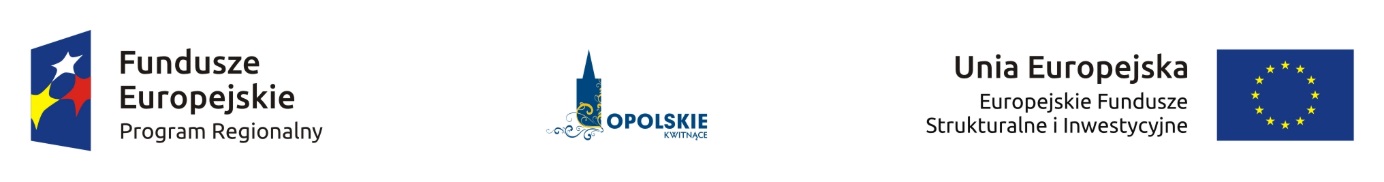 Projekt współfinansowany przez Unię Europejską  ze środków Europejskiego Funduszu Społecznego oraz środków budżetu województwa opolskiego w ramach pomocy technicznej  Regionalnego Programu Operacyjnego Województwa Opolskiego na lata 2014-2020. FORMULARZ ZGŁOSZENIOWYSzkolenie dla potencjalnych beneficjentów RPO WO 2014-2020 dot. działania 1.1 Innowacje w przedsiębiorstwachMiejsce szkolenia: Urząd Marszałkowski Województwa OpolskiegoCentrum Szkoleniowo-Konferencyjne „Ostrówek” (Sala Znaku Rodła)ul. Piastowska 14 45-082 Opole* pole wymaganeZgłaszam chęć uczestnictwa w szkoleniu w dniu: (wstawić X przy wybranym dniu szkolenia)18 marca 2016 r. godz. 10:0021 marca 2016 r. godz. 9:0024 marca 2016 r. godz. 9:00	Wyrażam zgodę na przetwarzanie moich danych osobowych (zgodnie z ustawą z dnia 29 sierpnia 1997 r. o ochronie danych osobowych, tekst jedn.: Dz.U. z 2002 r. Nr 101 poz. 926 z późn. zm.) przez Urząd Marszałkowski Województwa Opolskiego dla potrzeb niezbędnych do realizacji procesu rekrutacji na przedmiotowe szkolenie, a także na potrzeby prowadzenia dokumentacji i sprawozdawczości. Administratorem danych osobowych przetwarzanych w związku z realizacją ww. celów jest Marszałek Województwa Opolskiego (ul. Piastowska 14, 45-082 Opole). Oświadczam, iż jestem świadomy/a, że mam prawo dostępu do treści moich danych oraz ich poprawiania. Podanie danych osobowych jest dobrowolne. *Imię *Nazwisko *Nazwa przedsiębiorstwa *Miejscowość *Telefon kontaktowy *Adres e-mail *